GUIA DE TRABAJO ARTES VISUALES¿Qué necesito saber?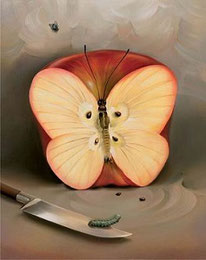 ¿Qué es crear?Ejemplo: Tengo que crear un auto con un cilindro de papel higiénico. Entendemos por ColoresENTENDEMOS POR SURREALISMOEntonces: En tu block o cuaderno, crea una pintura surrealista, pinta con lápices de colores. (Puedes buscar imágenes por internet o crearlos).REFLEXION: a.- ¿Qué es el arte surrealista?, responde con una idea.______________________________________________________________________________________________________________________________________________________________________________AUTOEVALUACION ¿Tuviste alguna dificultad para dibujar? Si es así, ¿cómo la puedes superar?_____________________________________________________________________________________________________________________________________________________________________________________________________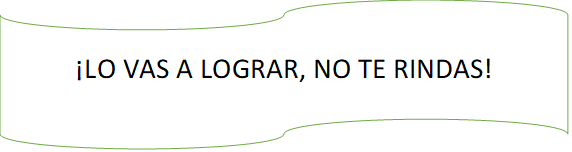 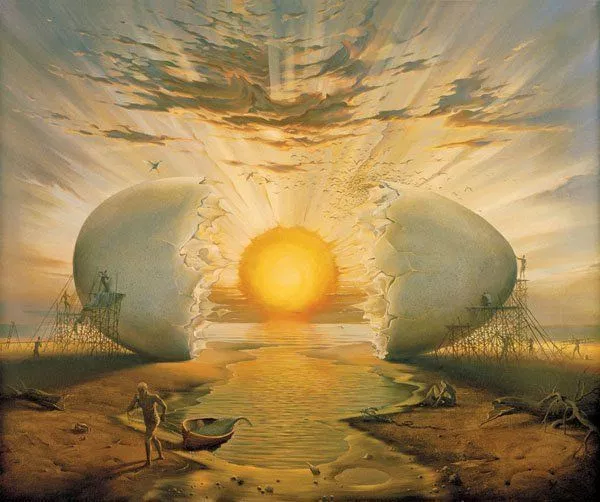 Una vez finalizado tu trabajo envía una foto por whatsapp del curso.Nombre:Curso: 8°A   Fecha: semana N°  4Objetivo (s): OA 4 Analizar manifestaciones visuales patrimoniales y contemporáneas, contemplando criterios como: contexto, materialidad, lenguaje visual y propósito expresivo.Contenidos: SurrealistaObjetivo de la semana: Crear pintura surrealista manifestando su expresión artística. Habilidad: CrearProducir algo, a partir de sus propias capacidades.El color es la impresión que produce sobre la retina del ojo, la luz reflejada por la superficie de los objetos y su forma.Ejemplo: Todo tu entorno tiene colores.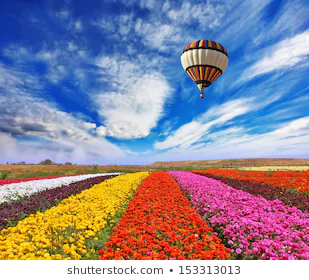 Definición de surrealismo. El surrealismo o superrealismo es un concepto que proviene del francés surréalisme. Se trata de un movimiento literario y artístico que busca trascender lo real a partir del impulso psíquico de lo imaginario y lo irracional.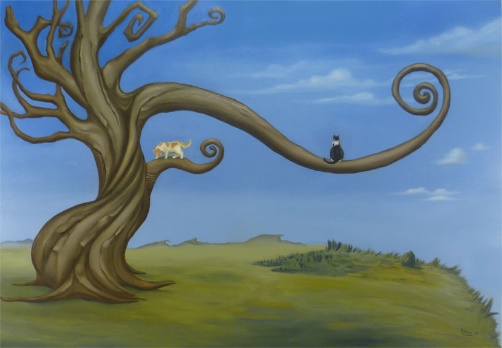 EJEMPLO: 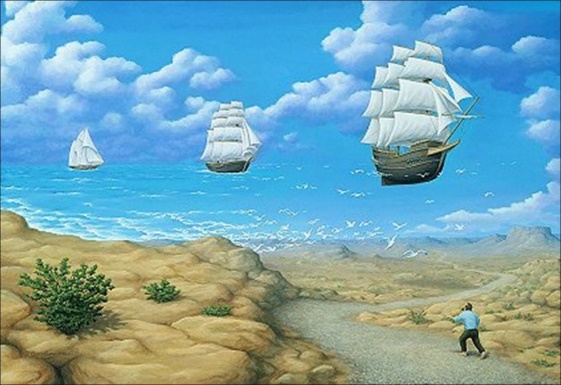 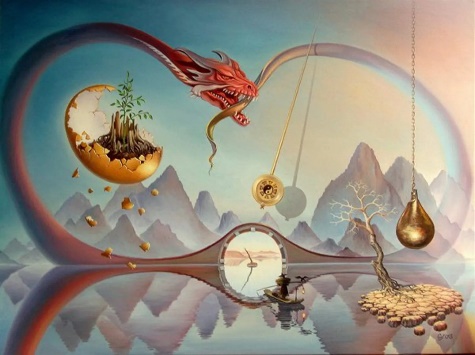 Texto sacado. www.diccionariovirtual.cl